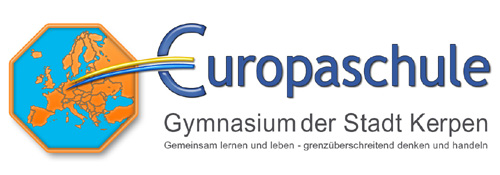 Anmeldung Englandaustausch Nottingham Lest Euch die folgenden Hinweise genau durch, da unvollständige oder falsch ausgefüllte Bewerbungen nicht berücksichtigt werden können. Bitte alle grauen Felder ausfüllen und die Datei speichern (Dateiname: Bewerbung-„Familienname“ Klasse, z.B. Bewerbung-Mustermann 8.3 .docx)Füllt die Bewerbung so gründlich und genau aus wie möglich. Nur so kann ein(e) passende(n) Austauschpartner(in) für Euch gefunden werden. Sendet die Anmeldung und ein aktuelles Foto an: j.koch@gymnasiumkerpen.euLadet Euch auf der Webseite unter „Anmeldung“ außerdem die „Einverständniserklärung“ herunter, druckt sie aus und gebt diese von Euren Eltern unterschrieben bei Frau Radensleben ab.Bei Fragen könnt Ihr uns gerne auch eine E-Mail schreiben oder uns persönlich ansprechen.Beschreibt Euch so genau wie möglich!VORNAME:     					NACHNAME:    Geschwister im Haus: (Bruder/Schwester/Alter):      Haustiere?/Welche?:      Wohnsituation:       eigenes Zimmer:  ja   	nein Deine Haupthobbys / Interessen:      Sportarten, die du betreibst:      Sportarten, die dich interessieren:      Musikgruppen, die dich interessieren/Musikrichtung, die dir gefällt:      TV-Sendungen/Serien, die dir gefallen:      Was magst Du überhaupt nicht:      Hast Du bereits an einem Austausch teilgenommen und somit „Austauscherfahrung“? ja 	nein Schätze dich selbst ein und kreuze die Begriffe an, die zutreffen und nenne andere, die dir wichtig sind: Wichtig!!!Gibt es Ernährungsgewohnheiten / Allergien / Krankheiten / ... über die die begleitenden Lehrer zur Sicherheit informiert sein sollten?      Vegetarier:	ja   	nein Nicht der Abgabe-Termin entscheidet über die Teilnahme, sondern die Zahl der Teilnehmerinnen und Teilnehmer der Partnerschule.Klasse:          Klassenlehrer/in:        Alter:      Geb. Datum (tt/mm/jj):      Tel. priv.:      Handy (SchülerIn):      Handy (Eltern):       E-Mail (SchülerIn):      Straße:      E-Mail (Eltern):      Ort:        PLZ:      lebhaftkünstlerischLeseratteunternehmungslustiglaunischfleißigmusikalischgerne zu Hausetechnikinteressiertkontaktfreudigaktivruhiggehe gerne auspolitisch interessiertkreativwitzigrücksichtsvollgut in der Schulesportlichmag Discosmodebewusst